DOTLOOP 101SUBMIT Listing paperwork within 3 business days of getting a signed listing agreement (even if it is not on the MLS yet)SUBMIT your Contract paperwork and Greensheets within 3 business days of executionLog into mykw.kw.com > in the eEdge Control Panel in the center of the screen click on the + next to myTransactions > click on start transaction to open the Dotloop window > Click  or + Create a Loop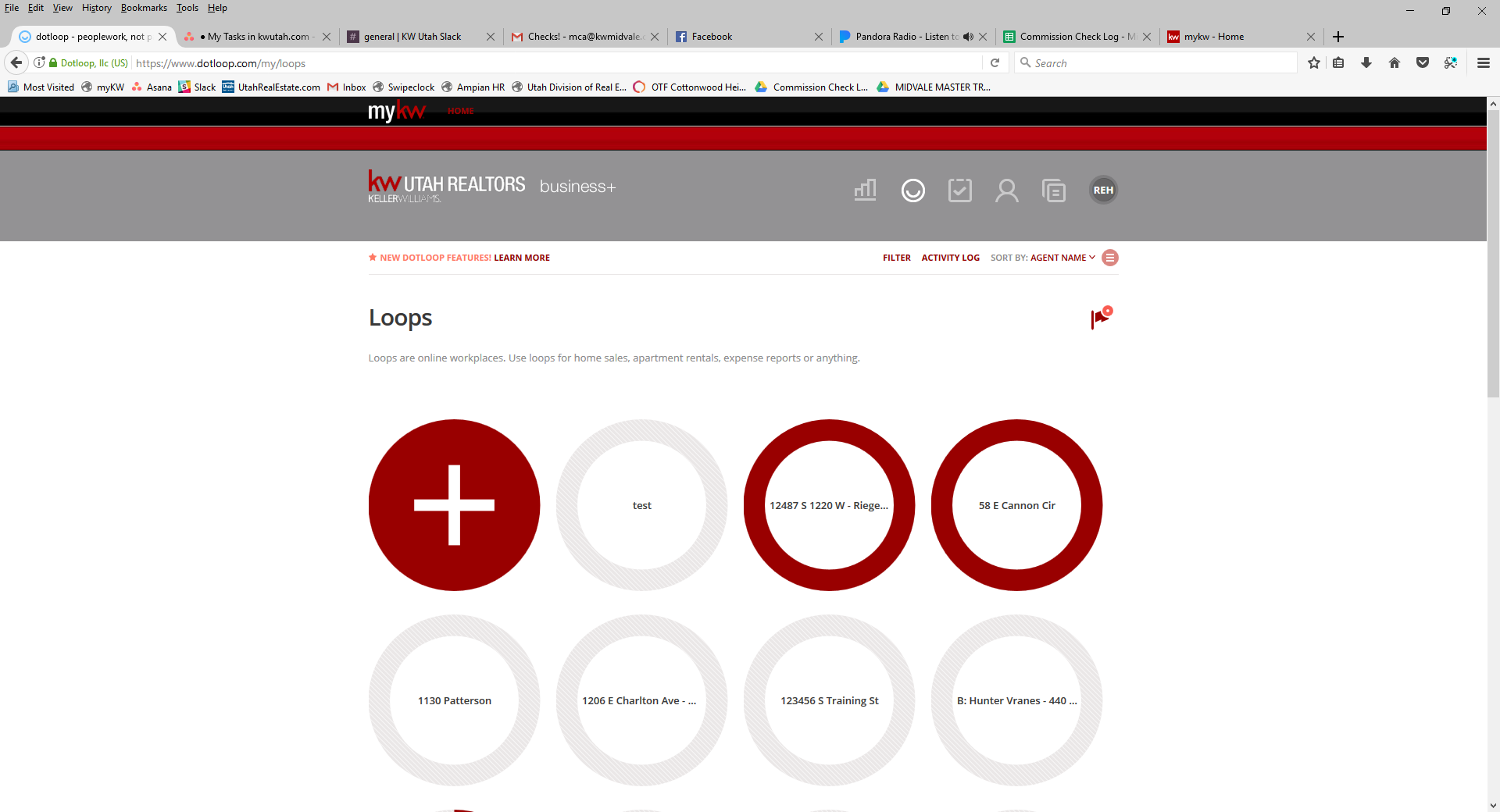 Name loopUse  the Property Address as the nameException – if it’s a BUYER, but nothing under contract yet, use the Buyer’s name.   Change to address once it goes under contract.Choose loop Template (optional) – required documents will preload into the loop for youResidential Listing or Buyer SaleRename first folderClick the three dots to the far right of the folder name to access the dropdown menu then click RenameIf it is a buyer, name the folder the buyer’s last name and/or addressIf it is a Listing name it Listing FolderWhen your listing goes Under Contract, add a new folder (see below) and name it “Listing Under Contract – Smith”  (put buyer’s name here so  if the contract fails & another is created, you can keep them straight) Adding folders to your LoopClick  Add Folder, then repeat steps above to name itAdd new folders in a buyer loop for each offer to keep them organizedAdd new folders for every accepted offer for a listing. Archive failed or terminated offers so only the original listing folder and the final listing under contract folder remainAdding documents to your loop  (must be PDF or dotloop document)Click Add Document and a box will open You can add documents by either:Dragging & dropping a PDF from your computer into the boxBrowsing your computer for the PDF you want to addFrom TemplatesMost common documents are set up as dotloop templatesFrom email – copy the address>open any email with a transaction document attached as a PDF>forward that email to the address you copied. The document will show up in the loop after a few minutes (you may need to refresh the page)SUBMIT your loop for ReviewClick Submit for Review so your files can be reviewed by the BrokerYou will be prompted to categorize your folder(s) for reviewClick folder, then click Select Type and choose type (Listing  vs.  Buying)Repeat for each folder if you have more than oneClick Submit ** What do I do if my contract falls through?Rename your U/C folder as Terminated & submit required cancellation paperworkWhen you get a new U/C,  add a new folder & name it with the new buyer’s name